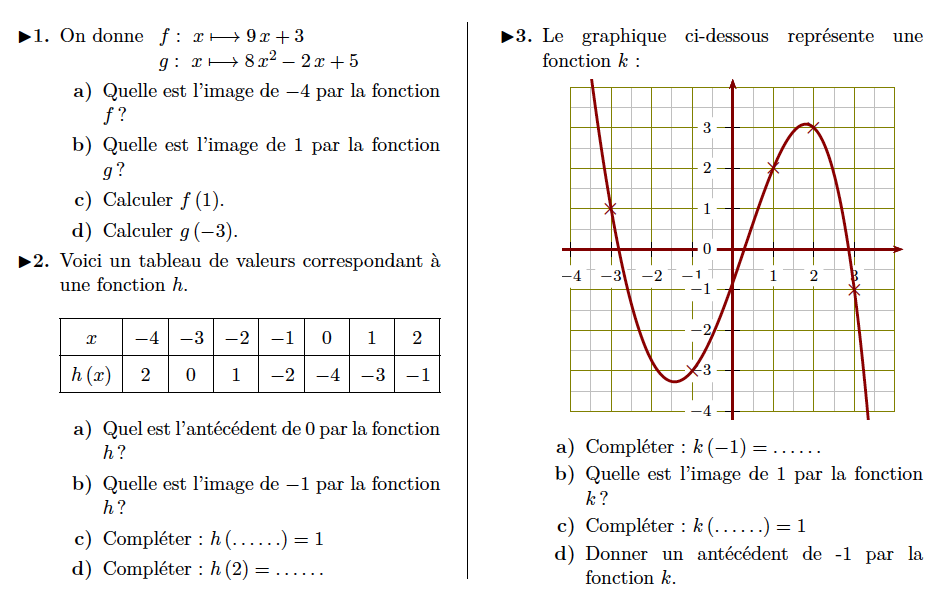 Entraînement 2 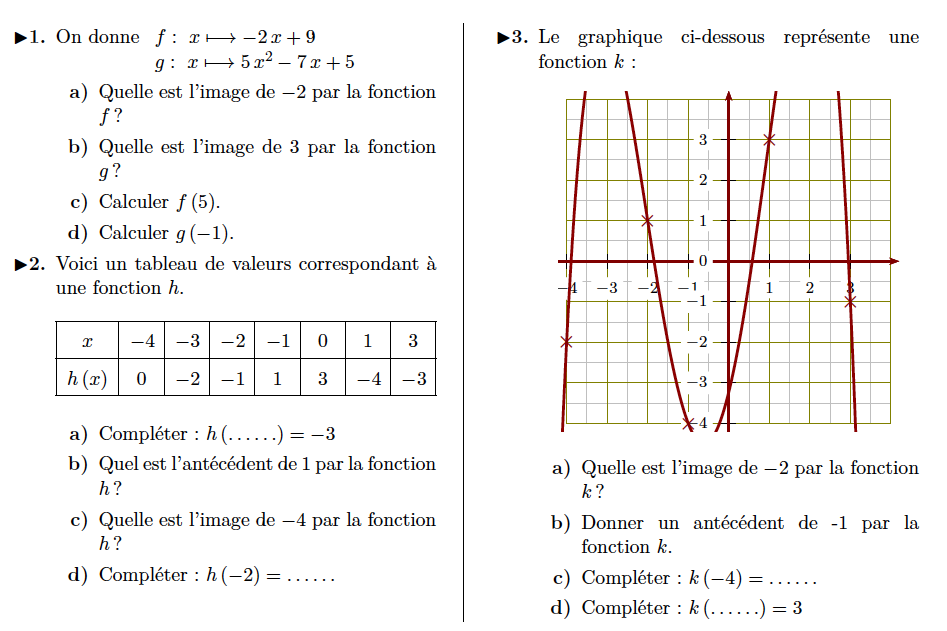 Fiche ……Calcul littéral - FonctionsFo12Fiche ……Bilan fonctionFo12Entraînement 1.